МБДОУ «Детский сад с.Зандак» Сценарий мероприятия на тему: «Ислам-религия мира и добра». Подготовил: Хайдарлаев М.В.Цель: сформировать  у воспитанников представление об основных религиях мира, познакомить с основами вероучений в мировых религиях, с их основоположниками, показать сходства , различия и  единство религий; способствовать воспитанию уважения к взглядам и верованиям  людей другого  вероисповедания.Ход  мероприятия.Здравствуйте  дорогие  ребята.Еще  не  зная  темы  нашего  сегодняшнего  мероприятия,  оглядев оформление   группы хочу  задать  вам  вопрос: «О чем  мы  будем  сегодня  говорить?» Правильно, о  религии. Как  вы  думаете,  что  такое  религия? Тоже  верно, религия- это  вера. Религия  -  это  тоже  культура: культура  государства, культура  общества  и  культура  каждого  человека  в  отдельности.Религия – особая  форма  осознания  мира, которая  основана  на вере в  сверхъестественное,    включает  в  себя моральные  нормы  и  типы  поведения, обряды, культовые  действия ,объединяет  людей в сообщества. Не родил Он никого, 
Не родил никто Его. 
Добрый, Любящий, Велик, 
Дал нам всё, создал весь мир. 

И пророков к нам послал, 
Наставлять нас наказал 
Жить в добре, противясь злу, 
Повинуясь лишь Ему.Какая  бывает  религия? (Ответ: разная, у одного  народа  одна, у  другого  другая, религий  много)У  разных  народов, каждой   национальности  свое  вероисповедание. Мы  живем  в  многонациональной  стране,  но  в России только  две главенствующие религии: Христианство  и  Ислам.  Сегодня  мы  с  вами  поговорим об исламе. Как  вы  думаете: почему?(Ответы детей: «Потому  что  мы с вами мусульмане».)Сегодня проводим   мероприятие, которое  назвали «Ислам-религия мира и добра» .Итак,  начнем.  Ислам  - самая  молодая  из  всех  религий, возникнув  13  веков  назад, она  оказала  мощное  влияние  на  развитие  стран  Средневековья.В  ее основе  лежит  ученье, что  все  имеет  свое  начало  и  абсолютно всему  придет  конец, положенные  Всевышним. Ислам  переводится  как «предание  себя Богу», «покорность», «подчинение».Мусульманство.  История  религии.Религиозной  основой  одной  из  величайших  цивилизаций  является  ислам (придание  себя  Богу,  покорность) – самая  молодая  из  мировых  религий. Возникнув  примерно  13  веков  назад  в  самом  центре  тогдашнего  цивилизованного  мира, она  оказала мощное  влияние  на  развитие стран  Средневековья.   Ислам  возник  в  западной  части Аравийского  полуострова,  в  области Хиджаз. Наиболее  крупным городом  в  этих  краях  была  Мекка, где  давно  осело  племя  к  которому  принадлежал  Мухаммед. Здесь,  в  Мекке, находится  камень  Каабы.  Обратившись    лицом  к  этому  месту, мусульмане  молятся  пять  раз  в  сутки. Ислам  исчисляет свою  эру  по  лунному  календарю.  622год  -  её  первый  год.Сейчас  идет  15  век  ислама.Воспитатель:    В  мире  все  совершается  по  воле  Аллаха, он  награждает  за  смирение  и  веру, наказывает  за  гордыню  и  нечестие. Он  сотворил  мир, и  положит  ему  конец. Есть на этом свете истина одна,
Она написана на небе облаками,
На лицах верующих написана слезами, 
На берегу морском написана камнями,
На горном пастбище написана травой....Слова потоком льются сами,
Как хорошо, что все мы мусульмане!
Хвала Аллаху, что зажег в сердцах
Свет Истины, потерянной в глазах....Основные  символы, обычаи и святыни  религии.Мусульманство.Пять  важнейших  положений  вероучения  Шахада – словесное  свидетельство, удостоверение  веры, выражаемое  фразой: «Ла  илагьаиллялагьва  Мухаммаду  Ра-сулу-л-лахи» - Нет  Бога,  кроме  Аллаха,  и  Мухаммед  -  посланник  Аллаха. НАМАЗ  совершается  по  строго  определенному  ритуалу, который  сложился  еще  при  жизни  Пророка.УРАЗА,  обязательный  для  всех  совершеннолетних  мусульман  в  течении  месяца  рамадан.  Он  состоит  в  полном  отказе  от  пищи  в  дневное  время, с  наступлением  темноты  пост  снимается.Закят  -  налог  в  пользу  нуждающихся  мусульман,  обязательная  милостыня,  которая  очищает,  дает  тем,  кто  платит  налог,моральное  право  пользоваться  богатством. Хадж  -  паломничество  в  Мекку  -  хотя  бы  раз  в  жизни  должен  совершить  каждый  мусульманин если есть возможность.Коран.Священное  писание  ислама,  созданное  в  610- 630гг.  Главы  Корана –суры- были  произнесены  пророком  Мухаммедом  в  Мекке  и  Медине  по  вдохновению  Аллаха. В  Корне  содержатся  легенды,  упоминания  об  исторических  событиях,  предписания  на  все  случаи  жизни,  как  человека,  так  и  всего  общества. Коран  написан  на  арабском  языке. Переведенный  на  другие  языки, он уже  не считается  священной  книгой.Мечеть.Мечеть  в  исламском  мире  служит  местом  решения  всех  вопросов,  в  том  числе  и  хозяйственных. Шариат – свод  законов  ислама -  определяет  всю  жизнь  мусульманина,  в  том  числе  и  экономические  отношения.  Шариат  регулирует  наследственное  право,  в  нем  разработана  своя  система  налогов,  а  так  же  торговые  сделки.Полумесяц  и  пятиконечная  звезда. Есть  утверждение , что  полумесяц  символизирует  приверженность  мусульман  к  лунному  календарю,  а  пятиконечная  звезда- пять  столпов  Ислама, или  пять  ежедневных  молитв.Викторина для воспитанников «Религия».В каких двух мировых религиях самое большое число людей? (Христианство и ислам)Назовите главную книгу мусульман. (Коран)Коран — это собрание откровений, которые основатель Ислама получил от Бога. Назовите имя этого пророка. (Мухаммед)Каждый правоверный мусульманин должен хотя бы раз в жизни совершить Хадж — паломничество в Священный город. Как он называется? (Мекка)Что  такое  заповедь? (Закон  данный  Богом)Как  называется  главный  праздник  у  мусульман? ( Курбан – Байрам,Ураза-байрам)Завершающий этап  Заканчивая  наше  мероприятие я  хочу  вам  всем  пожелать, чтобы  вы  верили  в  силы  Всевышнего, чтобы  учились  уважать  и любить даже  тех, кто  по  вашему  мнению  недостоин  этого. По  вере  вашей   и  дано  вам  будет.МУ «ОДУ Ножай-Юртовского района»Муниципальное бюджетное дошкольное образовательное учреждение «ДЕТСКИЙ САД С. ЗАНДАКНОЖАЙ-ЮРТОВСКОГО МУНИЦИПАЛЬНОГО РАЙОНА» (МБДОУ «Детский сад с. Зандак»)МУ «Нажи-Юьртан кIоштан ШХЬДУО»Муниципальни бюджетни школал хьалхарчу дешаран учреждени«НАЖИ-ЮЬРТАН МУНИЦИПАЛЬНИ КIОШТАН ЗАНДАКЪА ЮЬРТАН БЕРИЙН БЕШ» (МБШХЬДУ «Зандакъа юьртан берийн беш»)ИНФОРМАЦИЯ о проведенном мероприятии на тему: «Ислам-религия мира и добра».С целью сформировать  у воспитанников представление об основных религиях мира, познакомить с основами вероучений в мировых религиях, с их основоположниками, показать сходства, различия и  единство религий; способствовать воспитанию уважения к взглядам и верованиям  людей другого  вероисповедания в МБДОУ «Детский сад с.Зандак» 14 февраля 2020 года провели мероприятие на тему: «Ислам –религия мира и добра».Ислам  - самая  молодая  из  всех  религий, возникнув  13  веков  назад, она  оказала  мощное  влияние  на  развитие  стран  Средневековья. В  ее основе  лежит  ученье, что  все  имеет  свое  начало  и  абсолютно всему  придет  конец, положенные  Всевышним. Ислам  переводится  как «предание  себя Богу», «покорность», «подчинение».Мероприятие провел Хайдарлаев М.В., ответственный по ДНВ. В начале мероприятия он ознакомил воспитанников с историей возникновения религии «Ислам», с его основными пятью столпами, также рассказал, что Ислам является самой молодой из мировых религий. Детям  было рассказано об основных символах, обычаях и святынь  религии.Составила: старший воспитатель                                   Т.А.Солтамурадова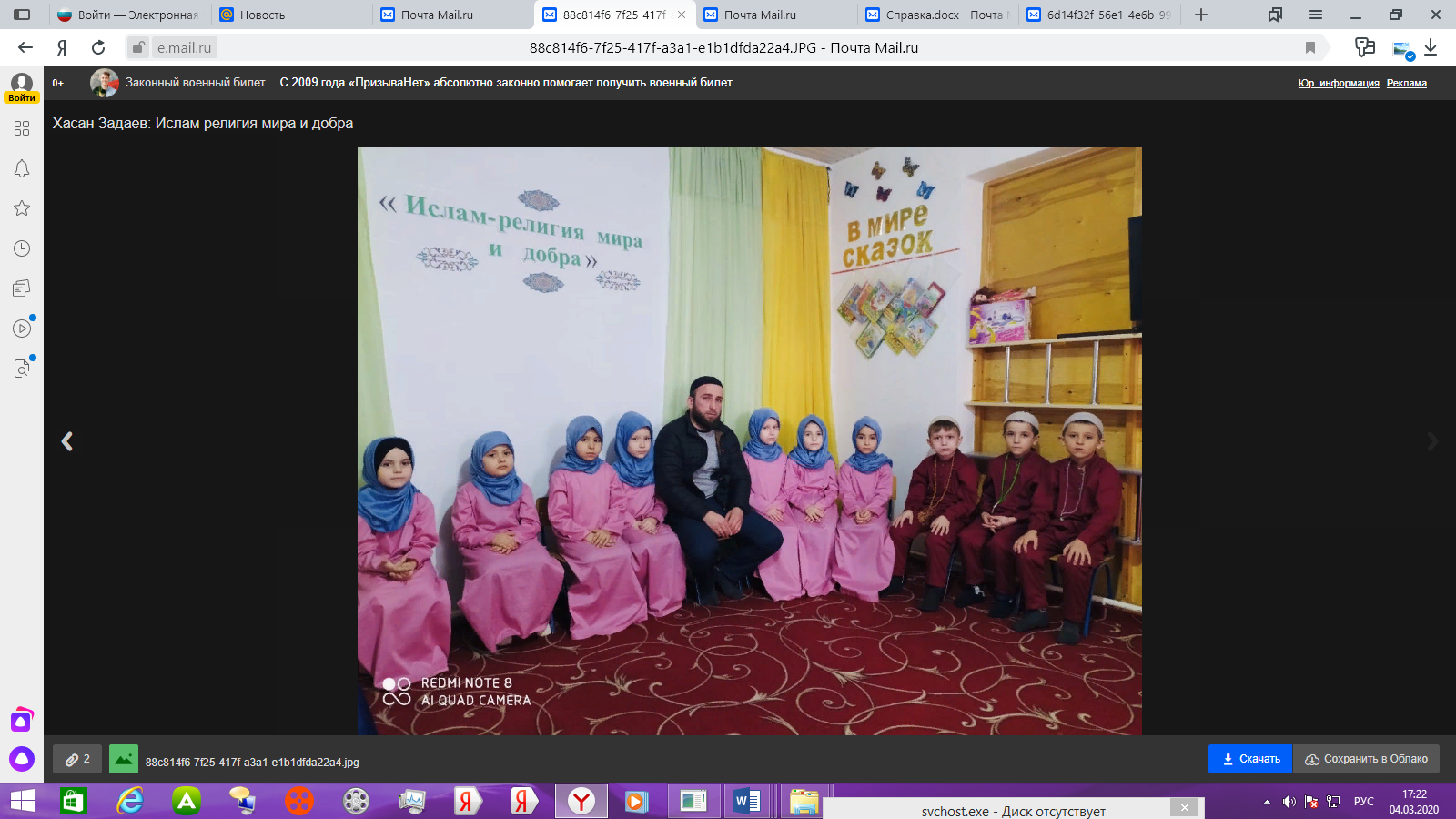 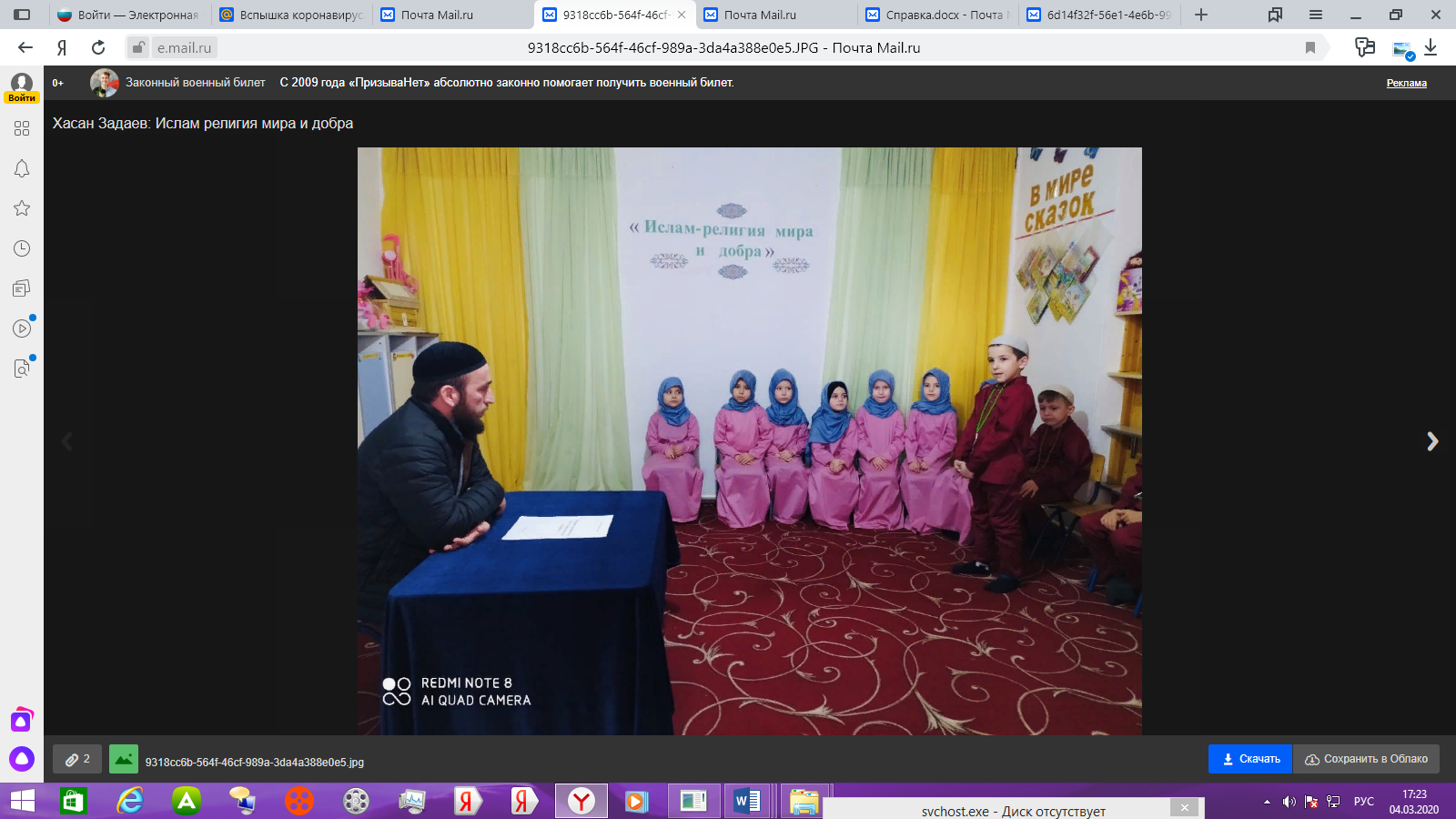 